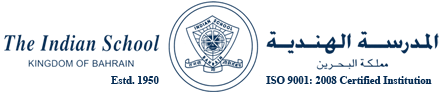 Tender ForPrinting of ISB School Diary 2017-1814th February 2017INSTRUCTIONS TO TENDERERSThe Tenderer is to read carefully the instructions set out below and no claim will be entertained on the grounds of failure to read or comply with these instructions or for any alleged misunderstanding of their importance.Delivery of Tenders-Tenders must be delivered in a properly sealed envelope and with no external inscription or mark of identification other than “TENDER FOR PRINTING OF ISB SCHOOL DIARY 2017-18” and the Closing date on the top left hand corner of the envelope.The sealed envelope shall be deposited, in the tender box placed in 1st Floor, Executive Committee Room, Administration Block, Isa Town Campus, Indian School Bahrain, not later than 10AM, 20th February 2017.Your quotation must be valid for 30 days from the closing date.Tenders delivered after the date and time stated above will not be considered.Please give few references of same kind of works already executed.Specifications –PRINTING OF ISB STUDENT’S DIARY 2017-18 – ISA TOWNPRINTING OF ISB STUDENT’S DIARY 2017-18 – RIFFAServices also Required  –Designing the entire school diary including the cover pages with inputs from the school. ( 2 separate designs for Isa Town campus & Riffa campus )Placement of advertisements.Scanning and page layout of 3rd language articles.Typing of Arabic text and layoutDelivery of printed material to the school in the ISA and Riffa campusesSpecial Clause-ISB reserve the right to change quantity /or cancel any item.Date of Delivery –31st March 2017S NoDescriptionsQuantity1ISB Student’s Diary 2017-18Size: 23.5 x 16.5 cm (closed)Pages: 182 colour (80 gsm) + Cover (4 pages)Printing: Cover 4 colour + laminationMaterials: Cover 350 gsm glossyInside: 80 gsm wood freeArtworkBinding: Perfect binding (As per the sample)Delivery of the Diary should be on or before 31st March 20178500S NoDescriptionsQuantity1ISB Student’s Diary 2017-18Size: 23.5 x 16.5 cm (closed)Pages: 165 colour (80 gsm) + Cover (4 pages)Printing: Cover 4 colour + laminationMaterials: Cover 350 gsm glossyInside: 80 gsm wood freeArtworkBinding: Perfect binding (As per the sample)Delivery of the Diary should be on or before 31st March 20175250